
SPISAK SUDSKIH TUMAČA ZA GRAD VALJEVO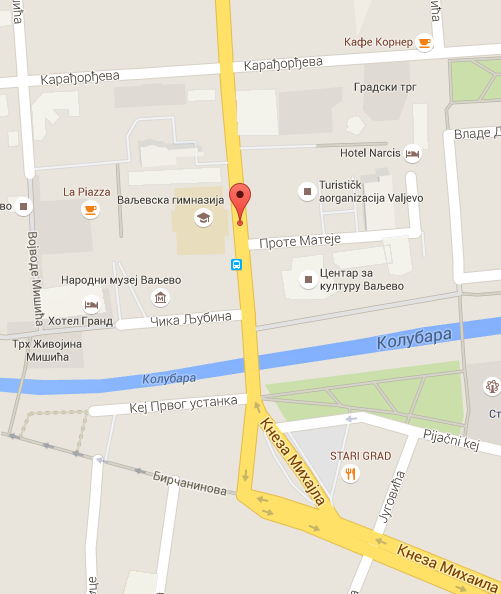 Sudski tumač za engleski jezik Valjevo
Sudski tumač za hebrejski jezik Valjevo
Sudski tumač za nemački jezik Valjevo
Sudski tumač za persijski jezik Valjevo
Sudski tumač za francuski jezik Valjevo
Sudski tumač za hrvatski jezik Valjevo
Sudski tumač za italijanski jezik Valjevo
Sudski tumač za japanski jezik Valjevo
Sudski tumač za ruski jezik Valjevo
Sudski tumač za latinski jezik Valjevo
Sudski tumač za norveški jezik Valjevo
Sudski tumač za mađarski jezik Valjevo
Sudski tumač za švedski jezik Valjevo
Sudski tumač za makedonski jezik Valjevo
Sudski tumač za španski jezik Valjevo
Sudski tumač za pakistanski jezik Valjevo
Sudski tumač za kineski jezik Valjevo
Sudski tumač za znakovni jezik ValjevoSudski tumač za bosanski jezik Valjevo
Sudski tumač za poljski jezik Valjevo
Sudski tumač za arapski jezik Valjevo
Sudski tumač za portugalski jezik Valjevo
Sudski tumač za albanski jezik Valjevo
Sudski tumač za romski jezik Valjevo
Sudski tumač za belgijski jezik Valjevo
Sudski tumač za rumunski jezik Valjevo
Sudski tumač za bugarski jezik Valjevo
Sudski tumač za slovački jezik Valjevo
Sudski tumač za češki jezik Valjevo
Sudski tumač za slovenački jezik Valjevo
Sudski tumač za danski jezik Valjevo
Sudski tumač za turski jezik Valjevo
Sudski tumač za finski jezik Valjevo
Sudski tumač za ukrajinski jezik Valjevo
Sudski tumač za grčki jezik Valjevo
Sudski tumač za holandski jezik Valjevo
Sudski tumač za korejski jezik Valjevo
Sudski tumač za estonski jezik ValjevoLokacijaul. Vuka Karadžića bb, 14000 ValjevoInternetakademijaoxford.comTelefon069/4 – 5555 - 84Radno vreme8:00 AM – 4:00 PM
9:00 AM – 2:00 PM (Subotom)